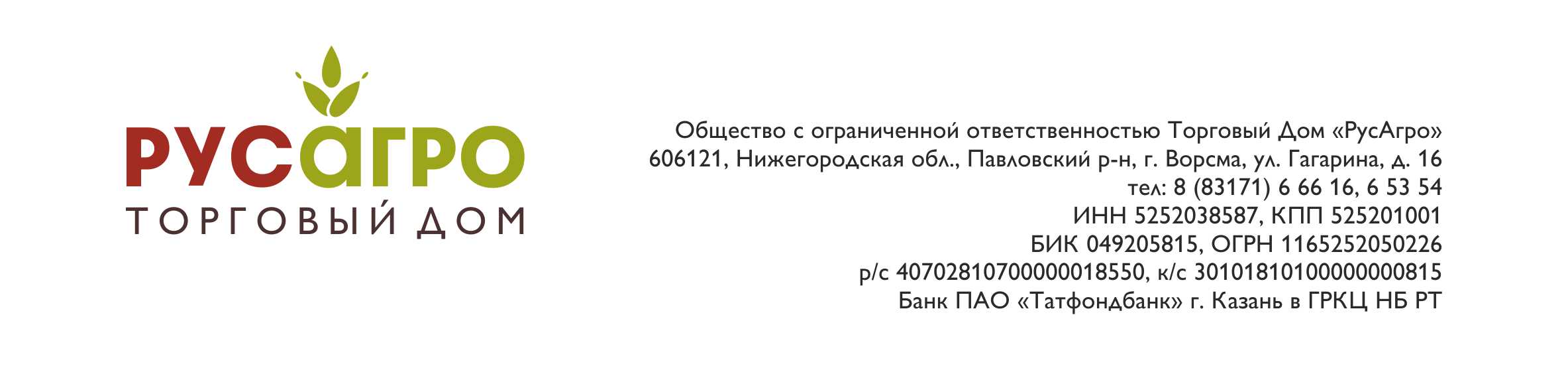 Общество с ограниченной ответственностью Торговый Дом «РусАгро»                  606121, Нижегородская обл., Павловский район, г. Ворсма, ул. Гагарина д. 16                 тел.: 8-800-555-19-42  сайт: www.tdrusagro.com.Список необходимых правоустанавливающих документов для заключения договора поставки:Решение о создании организации (копия, заверенная организацией)Свидетельство о постановке на налоговый учет (ИНН) (копия, заверенная организацией)Свидетельство о государственной регистрации (ОГРН) (копия, заверенная организацией)Устав (со всеми изменениями) (копия, заверенная организацией)Выписка из ЕГРЮЛ (срок не позднее, чем за 1 месяц до заключения сделки) (оригинал или нотариально заверенная копия)Решение о заключении договора, если для организации сделка является крупной (оригинал)Решение об избрании руководителя (копия, заверенная организацией)Приказ о вступлении в должность (копия, заверенная организацией)Доверенность на лицо, подписывающего договор (оригинал или копия, заверенная организацией)Карточка организацииБАЛАНС за 2017 год, Налоговая декларация по налогу прибыль за последние 9 месяцев 2017г. с отметкой налоговой инспекции.